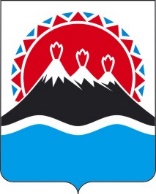 МИНИСТЕРСТВО ПО ЧРЕЗВЫЧАЙНЫМ СИТУАЦИЯМКАМЧАТСКОГО КРАЯПРИКАЗПРИКАЗЫВАЮ:1. Внести в приказ Министерства по чрезвычайным ситуациям Камчатского края от 08.02.2022 № 12-П «Об утверждении Перечня отдельных должностей государственной гражданской службы Камчатского края в Министерстве по чрезвычайным ситуациям Камчатского края, исполнение должностных обязанностей по которым связано с использованием сведений, составляющих государственную тайну, при назначении на которые может не проводиться конкурс» следующие изменения:1) наименование изложить в следующей редакции:«Об утверждении Перечня отдельных должностей государственной гражданской службы Камчатского края в Министерстве по чрезвычайным ситуациям Камчатского края, исполнение должностных обязанностей по которым связано с использованием сведений, составляющих государственную тайну, при назначении на которые может не проводиться конкурс»;2) приложение изложить в редакции согласно приложению к настоящему приказу.2. Настоящий приказ вступает в силу после дня его официального опубликования. Приложение к приказу Министерствапо чрезвычайным ситуациям Камчатского края                                                                       «Приложение к приказу Министерства                                                                          по чрезвычайным ситуациям                                                                             Камчатского края                                                                                                            от 08.02.2022 № 12-ППереченьотдельных должностей государственной гражданской службы Камчатского края в Министерстве по чрезвычайным ситуациям Камчатского края, исполнение должностных обязанностей по которым связано с использованием сведений, составляющих государственную тайну, при назначении на которые может не проводиться конкурс1. Заместитель Министра по чрезвычайным ситуациям Камчатского края;2. Заместитель Министра – начальник отдела организационно-правового обеспечения;3. Начальник отдела ГОЧС;4. Начальник отдела регионального государственного надзора;5. Референт отдела организационно-правового обеспечения;6. Референт отдела ГОЧС;7. Референт отдела регионального государственного надзора;8. Консультант отдела организационно-правового обеспечения;9. Консультант отдела ГОЧС;10. Главный специалист-эксперт отдела организационно-правового обес-печения;11. Главный специалист-эксперт отдела регионального государственного надзора.                                                                                                                                      ».[Дата регистрации] № [Номер документа]г. Петропавловск-КамчатскийО внесении изменений в приказ Министерства по чрезвычайным ситуациям Камчатского края от 08.02.2022 № 12-П «Об утверждении    Перечня отдельных должностей государственной гражданской службы Камчатского края в Министерстве по чрезвычайным ситуациям Камчатского края, исполнение должностных обязанностей по которым связано с использованием сведений, составляющих государственную тайну, при назначении на которые может не проводиться конкурс»Министр[горизонтальный штамп подписи 1]           С.В. Лебедевот[REGDATESTAMP]№[REGNUMSTAMP]